4 SESION ORDINARIA DE COMlSION TECNICA DE__,·,	OMERCIO, PADRON Y LICENCIAS Y GIROSRESTRINGIDOS.Comisión del H. Ayuntamiento Constitucional San Juan de los Lagos, Jalisco, 2018-2021En San Juan de los Lagm•. Jalisco siendo las 15 horas con 20 minutos del día 26 de Marzo del año 2019 dos mil diecinueve , por lo que estando reunidos en el salón de cabildo, los que integran la ComiHión, se procede a celebrar esta sesión ordinaria, y acto continuo el servidor público enCé1rgado de la Secretaria Técnica de este Ayuntamiento procederá a tomar lista de asistencia y en su caso hacer la correspondiente declaratoria de quorum legal: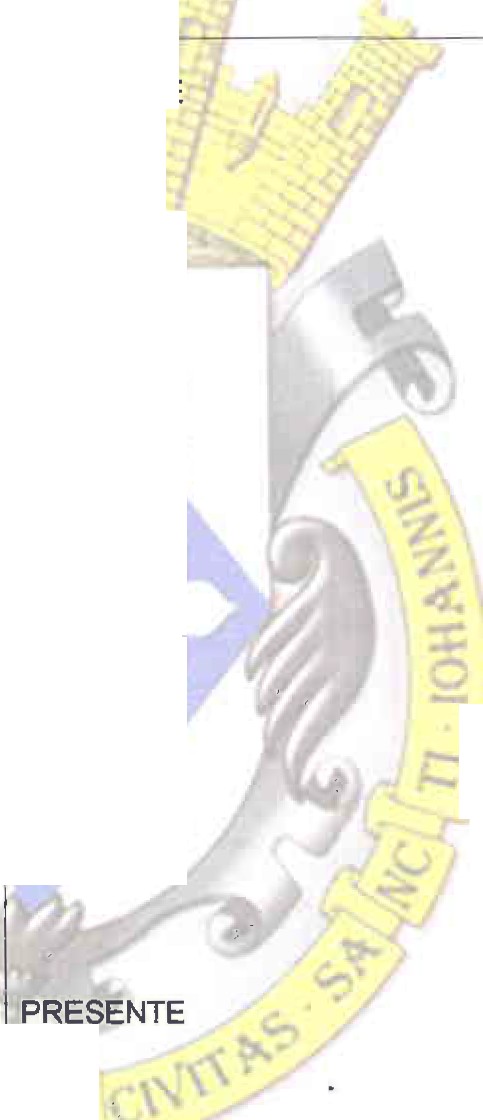 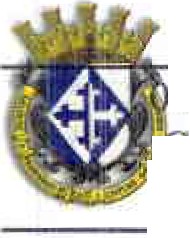 26 dt  Marzo  del Año 20 19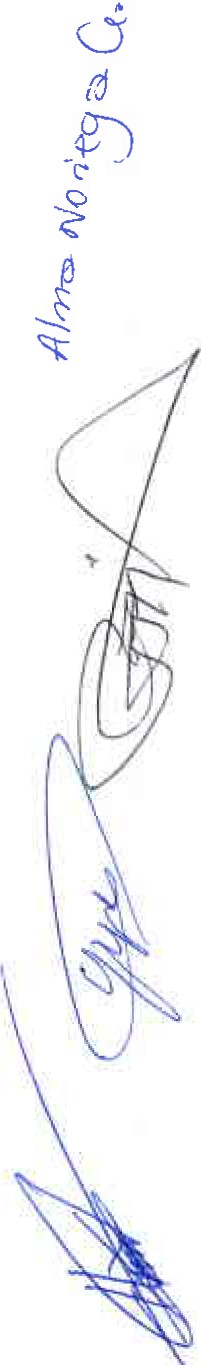 Págma 1de 44 SESION ORDINARIA DE COMISION TECNICA DE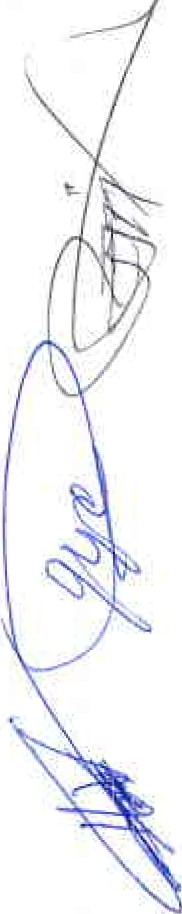 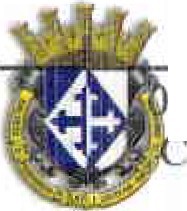 ...,1.,.,.,1111.-0MERCIO, PA.DRON Y LICENCIAS Y GIROSRESTRINGIDOS.1.- Lista de asistencia y declar¡:rturia de quorum.- acuerdo.- este punto del orden del día se encuentra debidamente desah•:>gado, toda vez que al inicio de esta sesión se tomó lista de asistencia y se hizo la declaratoria de quorum legal.2.- Lectura acta anterior y aprobación del orden del día.- acuerdo.- una vez sometido a consideración el orden del día, previamente circulado, es aprobado por 14 votos a favor de los INTEGRANTES presentes que corresponde a una mayoría calificada se aprueba el orden del día sometido.3.- Se presenta informe general a la Direcciones en relación a los siguientes temas Por el Director de Padrón y Licencias.	. ..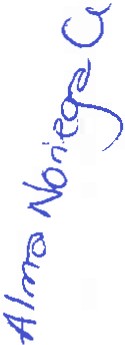 Con el uso de la voz el C. TESOREF O MUNICIPAL, expone al respecto de la remoción del cargo del Director de Padrón y licencias y que en tanto no se contrate a nuevo personal para el desempeño de las funciones será la Tesorería a través de su persona quien estará llevando las acciones de dicha dirección esto dando cumplimiento a la instrucción que recibe del C. ALCALDE MUNICIPAL DE SAN JUAN DE LOS LAGOS.Por el Tesorero Municipal.En uso de la voz el TESORERO MUNICIPAL, entrega la relación que guardan los ingresos por concepto de comercio a la fecha d1 l 25 de marzo del 2019 la cantidad de $2, 135,263.95 se contempla un avance al 65% de lo que se pretende lograr en comparación del año pasado por la cantidad de $3, 275,404 en el 2018Comenta al respecto d la inconformidad de los ciudadanos por el compro al impuesto por elservicio de recolección de basura.Señala que estará generando accion•3S para revisar detalladamente les lícencias, y que se genere un operativo de vigilancia a los ne'gocios, señala que para dar el visto bueno  se estará dando seguimiento, se da la observación qLe se pedirá el uso de suelo y destinos para dar cumplimientoa reglamento.Por la Dirección de Comercio.En uso de la voz el DIRECTOR DE COMERCIO , presenta su informe de ingresos a los que al día25 de marzo del 2019 presenta $1 618,052,  y que en relación al año pasado con el mes enmención presenta avances, ya que el total en el 2018 fue de $1,886,604 pesos. Expone el compromiso de trabajo alGobierno Municipal.Señala la importancia de generar un programa operativo para la atención al respecto de los niños que venden sobre la vía publica, ya que comenta que al momento se prE senta al menor, para poder llamar a los padres y advertir de las acciones, sin embargo es importante establecer un protocolo de seguimiento para que sH incremente estas acciones, a lo que se recomienda tener el acompañamiento por el DIF MUNICIPAL. Se informa que también existen menores de edad realizando las funciones de agentes hoteleros y que debe ser controladoPor el Director de Seguridad Pública.4 SESION ORDINARIA DE COMJSION TECNICA DEOMERCIO , PADRON Y LICENCIAS Y GIROS RESTRINGIDOS.En uso de la voz el DIRECTOR DE SEGURIDAD PUBLICA DEL MUNICIPIO , presenta la disposición de los elementos de seguridad Publica de colaborar con el operativo de vigilancia a BARES, DISCOTECAS , CENTROS BOTANEROS Y todos aquellos giros considerados de control especial por la venta de bebidas alcohólicas, esto con el objetivo señalar la omisión de licencia, además del ingreso de menores de edad, y que es importante que se comience a dar el seguimiento de procedimientos para generar multas o bien la cancelación de los mismos.Señala la falta de cumplimiento a los horarios establecidos para cerrar los giros de control especiaL4.· Se presenta por parte de IH Dirección de Padrón y Licencias las solicitudes de licencia comercial con venta dn alcohol con la relación siguiente: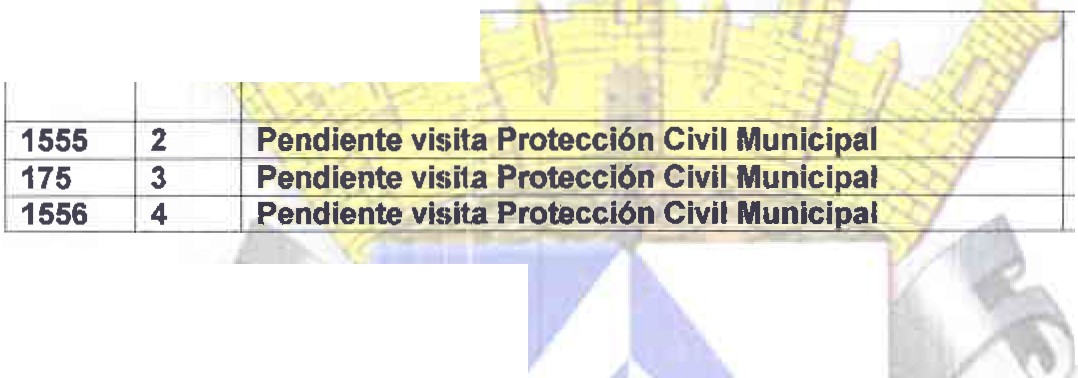 Exp	Núm.   ObservaciónResolución porma oría. RevisiónRevisión Revisión  _¡5.- Asuntos Generales. Ninguno.6.· Señores integrantes de la dicha Comisión, en virtud que ha sido agotado el orden del día, se declara ·concluida la pre ;ente sesión, a las 16 horas con 1O minutos del día de hoy, citando a sesión ordinaria de Comisión, por instrucciones del Presi ente Municipal LIC. Jesús Ubaldo Medina Briseño, y se convoca a nueva reunión el día 11 de abril del 2019, a las 14:00 horas, en el salón de sesiones de ayuntamiento, firmando los que en ella intervinieron, quisieron y supieron hacerlo por y ante el presidente municipal que actúa en unión del servidor público encargado de la secretaria de este ayuntamiento que autoriza y da fe, en cumplimiento a lo dispuesto en el Reglamento de la Comisión .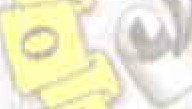 LIC. Jesús Ubaldo Medjna Briseño Presidente MuniCipal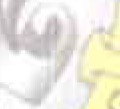 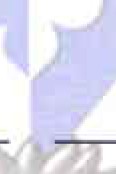 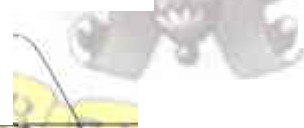 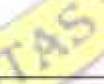 El TE sorero  Municipal.  LCP   F	DE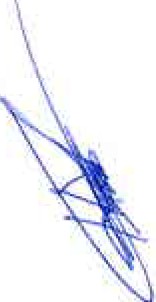 JESUS RUIZ PEREZ.En representación del Director d'aComercio . C. JUAN ANTONIO HERNADEZLOPEZ.Uc. Gamaliel Romo Gutiérrez Secretaria TécnicoEl Director de Seguridad Pública. LIC. HUGO ARMANDO MARTINEZ ZACARIASEl Regidor Presidente de la Comisión de Hacienda LIC. DENIS ALEJANDRA PLASCENCIA  CAMPOS.--	o	_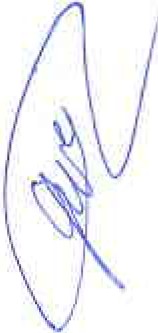 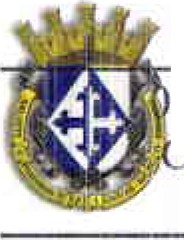 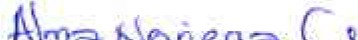 El Regidor Preside te de la Comisión deComercio. MTRA ALMA MARGARITANORIEGA GUILLEN 	 El  Regidor  Presidente  de  la  Comisión  de Licencias      y      Regularización .      MTRACLAUDIA        JEANETIE       CARRANZASANTOS.SESION ORDINARIA DE COMISION TECNICA DE...._..... COMERCIO, PADRON Y LICENCIAS Y GIROSRESTRINGIDOS.El regidor Presidente de la Comisión de Delegacic!mes. C.EDUARDO SAUL GARCIA PADILLA.El Regidor Presidente d	Comisión de Estacionamrentos . LIC. GRISELDA SANCHEZ DELGADO.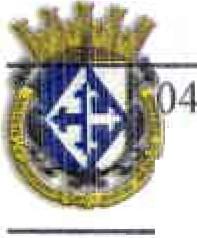 El Regrdor Pre-srdente de la Comisión	Representante del Sector Empresarial.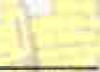 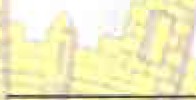 de Reglamentos UC DE.NIS	MIGUEL ANGEL MARQUEZ DE ALBAALEJANDRA  PLASCENClA CAMPOS.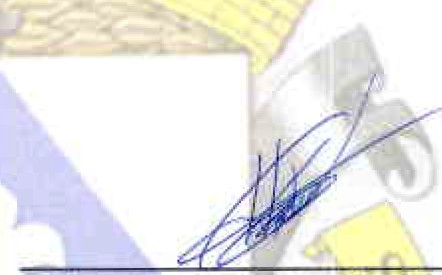 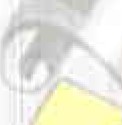 El Secretano General del Ay untam1ento	El 0Jrector de Protección Civil  PUMQ . de San Juan de los Lagos. LIC. DENIS		HILAR O XOCHIPA VAlENCIA. ALEJANDRA PLASCENClA CAMPOS.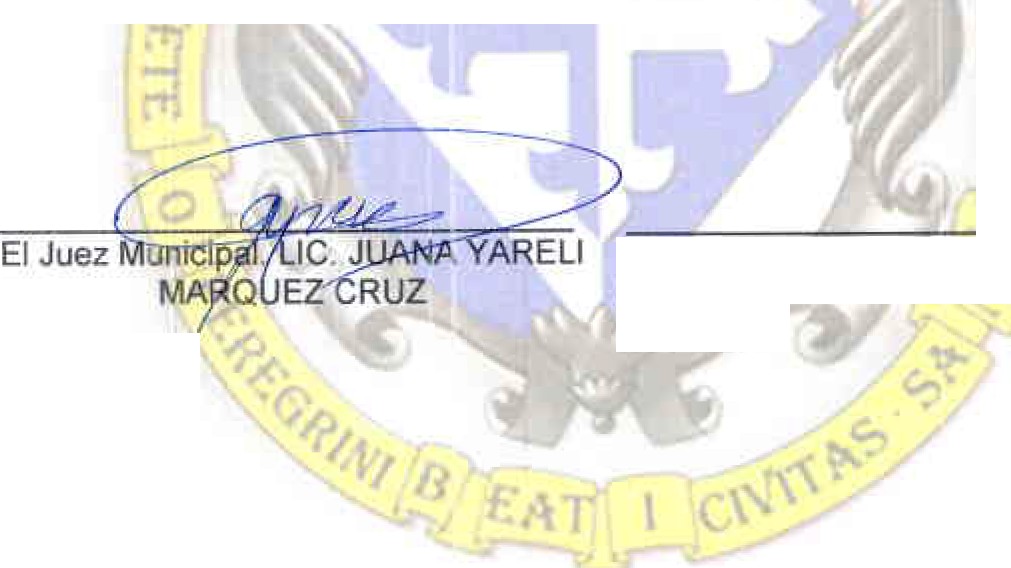 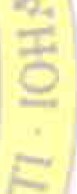 Delegada. YAMILET MARQUEZAVALOSDIRECTÓR DE PADRON Y LICENCIAS	DIRECTORA DE TURISMO LIC PABLO ESTEBAN GONZALEZ RAMIREZ	IRMA DE ALBA PADILLA.fl.	El Presidente  Munici¡oal  o  su 1 PRESENTErepresentante,	que	será	el Presidente del Consejc1.LC1  JESUS  U BALDO  MEDINA BRISEÑO11.	El     Tesorero	Municipal.		LCP.      PRESENTE FELIPE	DE	JESUS	RUIZPEREZ.111.	ET Director  de  Comerc o.  JUAN	PRESENTEANTONIO HERNANDE:zEl	Director	de	Seguridad	PRESENTE Pública. LIC. HUGO AI MANDOMAFÜINEZ ZACARIASEl  Regidor   Presidente  de   la	PRESENTE Comisión	de	Hacienda	LIC.DENIS	ALEJANDRA PLASCENCIA CAMPOS .El  Regidor  Presidente  de  la   PRESENTE Comisión de Comerci· . MTRAALMA  MARGARITA  NORIEGA	•GUILLENVIl.	El  Regidor   Presidente  de   la	PRESENTE Comisión	de	Licencias	yRegularización.	MTRACLAUDIA	JEANETIECARRANZA SANTOS.	.El regidor Presidente	de  la Comisión de Delegaciones . C. EDUARDO	SAUL	GARCIA	· T PADILLA.El  Regidor	President·a  de  la   PRESENTE Comisión de Estacionamientos .LIC.	GRISELDA	SANCHEZDELGADO.El  Regidor  Presidentr3  de  laComisión de Reglamentos . LIC.  PRESENTEDENIS	ALEJANDRA PLASCENCIA  CAMP0:3 .Representante	del	Sector	AUSENTEEmpresarial.  MIGUEL  ANGEL MARQUEZ DE ALBAEl	Secretario	Gene:ral	del  j  PRESENTEfl.	El Presidente  Munici¡oal  o  su 1 PRESENTErepresentante,	que	será	el Presidente del Consejc1.LC1  JESUS  U BALDO  MEDINA BRISEÑO11.	El     Tesorero	Municipal.		LCP.      PRESENTE FELIPE	DE	JESUS	RUIZPEREZ.111.	ET Director  de  Comerc o.  JUAN	PRESENTEANTONIO HERNANDE:zEl	Director	de	Seguridad	PRESENTE Pública. LIC. HUGO AI MANDOMAFÜINEZ ZACARIASEl  Regidor   Presidente  de   la	PRESENTE Comisión	de	Hacienda	LIC.DENIS	ALEJANDRA PLASCENCIA CAMPOS .El  Regidor  Presidente  de  la   PRESENTE Comisión de Comerci· . MTRAALMA  MARGARITA  NORIEGA	•GUILLENVIl.	El  Regidor   Presidente  de   la	PRESENTE Comisión	de	Licencias	yRegularización.	MTRACLAUDIA	JEANETIECARRANZA SANTOS.	.El regidor Presidente	de  la Comisión de Delegaciones . C. EDUARDO	SAUL	GARCIA	· T PADILLA.El  Regidor	President·a  de  la   PRESENTE Comisión de Estacionamientos .LIC.	GRISELDA	SANCHEZDELGADO.El  Regidor  Presidentr3  de  laComisión de Reglamentos . LIC.  PRESENTEDENIS	ALEJANDRA PLASCENCIA  CAMP0:3 .Representante	del	Sector	AUSENTEEmpresarial.  MIGUEL  ANGEL MARQUEZ DE ALBAEl	Secretario	Gene:ral	del  j  PRESENTEAyuntamiento. LIC. DENIS ALEJANDRA PLA ;CENCIA CAMPOSXIII.	El Director de Protecc1ón Civil.PUMQ.     HILARlO     XOCHIPAPRESENTE